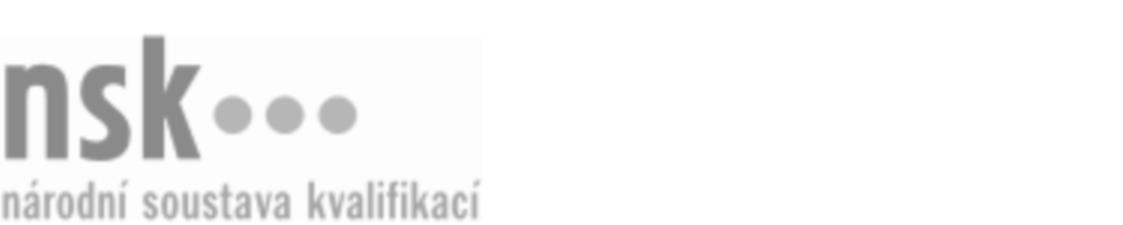 Další informaceDalší informaceDalší informaceDalší informaceDalší informaceDalší informaceBarman (kód: 65-009-H) Barman (kód: 65-009-H) Barman (kód: 65-009-H) Barman (kód: 65-009-H) Barman (kód: 65-009-H) Barman (kód: 65-009-H) Autorizující orgán:Ministerstvo pro místní rozvojMinisterstvo pro místní rozvojMinisterstvo pro místní rozvojMinisterstvo pro místní rozvojMinisterstvo pro místní rozvojMinisterstvo pro místní rozvojMinisterstvo pro místní rozvojMinisterstvo pro místní rozvojMinisterstvo pro místní rozvojMinisterstvo pro místní rozvojSkupina oborů:Gastronomie, hotelnictví a turismus (kód: 65)Gastronomie, hotelnictví a turismus (kód: 65)Gastronomie, hotelnictví a turismus (kód: 65)Gastronomie, hotelnictví a turismus (kód: 65)Gastronomie, hotelnictví a turismus (kód: 65)Povolání:BarmanBarmanBarmanBarmanBarmanBarmanBarmanBarmanBarmanBarmanKvalifikační úroveň NSK - EQF:33333Platnost standarduPlatnost standarduPlatnost standarduPlatnost standarduPlatnost standarduPlatnost standarduStandard je platný od: 21.08.2019Standard je platný od: 21.08.2019Standard je platný od: 21.08.2019Standard je platný od: 21.08.2019Standard je platný od: 21.08.2019Standard je platný od: 21.08.2019Barman,  29.03.2024 15:42:15Barman,  29.03.2024 15:42:15Barman,  29.03.2024 15:42:15Barman,  29.03.2024 15:42:15Strana 1 z 2Další informaceDalší informaceDalší informaceDalší informaceDalší informaceDalší informaceDalší informaceDalší informaceDalší informaceDalší informaceDalší informaceDalší informaceBarman,  29.03.2024 15:42:15Barman,  29.03.2024 15:42:15Barman,  29.03.2024 15:42:15Barman,  29.03.2024 15:42:15Strana 2 z 2